В соответствии со статьей 40 Градостроительного кодекса Российской Федерации, решением Совета депутатов города Новосибирска от 24.06.2009 № 1288 «О Правилах землепользования и застройки города Новосибирска», пунктом 2.13 административного регламента предоставления муниципальной услуги по предоставлению разрешения на отклонение от предельных параметров разрешенного строительства, реконструкции объектов капитального строительства, утвержденного постановлением мэрии города Новосибирска от 10.06.2013 № 5459, на основании заключения по результатам публичных слушаний по вопросам предоставления разрешений на отклонение от предельных параметров разрешенного строительства, реконструкции объектов капитального строительства от 14.05.2015, рекомендаций комиссии по подготовке проекта правил землепользования и застройки города Новосибирска о предоставлении и об отказе в предоставлении разрешений на отклонение от предельных параметров разрешенного строительства, реконструкции объектов капитального строительства от 18.05.2015, руководствуясь Уставом города Новосибирска, ПОСТАНОВЛЯЮ:1. Отказать в предоставлении разрешения на отклонение от предельных параметров разрешенного строительства, реконструкции объектов капитального строительства:1.1. Байкалову Александру Захаровичу (на основании заявления в связи с тем, что конфигурация земельного участка неблагоприятна для застройки) в части уменьшения минимального отступа от границ земельного участка, за пределами которого запрещено строительство зданий, строений, сооружений, с кадастровым номером 54:35:000000:20043 площадью 0,0659 га, расположенного по адресу: Российская Федерация, область Новосибирская, город Новосибирск, ул. 91-й Перекат, 27 в Заельцовском районе (зона застройки индивидуальными жилыми домами (Ж-6)), с 3 м до 0 м с северо-западной, юго-западной сторон, с 3 м до 1 м с северо-восточной стороны в габаритах объекта капитального строительства в соответствии с пунктом 2.13 административного регламента предоставления муниципальной услуги по предоставлению разрешения на отклонение от предельных параметров разрешенного строительства, реконструкции объектов капитального строительства, утвержденного постановлением мэрии города Новосибирска от 
10.06.2013 № 5459, а именно: строительство объекта капитального строительства осуществляется без разрешения на строительство.1.2. Обществу с ограниченной ответственностью «Бикарт» (на основании заявления в связи с тем, что конфигурация земельного участка и наличие инженерных сетей являются неблагоприятными для застройки) в части уменьшения минимального отступа от границ земельного участка, за пределами которого запрещено строительство зданий, строений, сооружений, с кадастровым номером 54:35:051855:130 площадью 1,0589 га, расположенного по адресу: Российская Федерация, область Новосибирская, город Новосибирск, ул. Сибиряков-Гвардейцев в Кировском районе (зона коммунальных и складских объектов (П-2)), с 3 м до 1,3 м с южной стороны в соответствии с пунктом 2.13 административного регламента предоставления муниципальной услуги по предоставлению разрешения на отклонение от предельных параметров разрешенного строительства, реконструкции объектов капитального строительства, утвержденного постановлением мэрии города Новосибирска от 10.06.2013 № 5459, а именно: строительство объекта капитального строительства осуществляется без разрешения на строительство.1.3. Обществу с ограниченной ответственностью «ТрансАктив» (на основании заявления в связи с тем, что размер земельного участка меньше установленного градостроительным регламентом минимального размера земельного участка) в части уменьшения минимального отступа от границ земельного участка, за пределами которого запрещено строительство зданий, строений, сооружений, с кадастровым номером 54:35:052015:31 площадью 0,2991 га, расположенного по адресу: Российская Федерация, область Новосибирская, город Новосибирск, ул. Сибиряков-Гвардейцев, 49а в Кировском районе (зона производственных объектов с различными нормативами воздействия на окружающую среду (П-1)), с 3 м до 0 м со стороны Северного проезда, с 3 м до 1 м с западной стороны в связи с нарушением требований части 1 статьи 48 Градостроительного кодекса Российской Федерации, а именно: архитектурно-строительное проектирование осуществляется за пределами границ, принадлежащего правообладателю земельного участка.1.4. Обществу с ограниченной ответственностью «МЕГАПОЛИС» (на основании заявления в связи с тем, что инженерно-геологические характеристики земельного участка являются неблагоприятными для застройки) в части уменьшения минимального процента застройки с 30 % до 5 % в границах земельного участка в границах земельного участка с кадастровым номером 54:35:062530:994 площадью 3,4378 га, расположенного по адресу: Российская Федерация, область Новосибирская, город Новосибирск, ул. Связистов в Ленинском районе (зона коммунальных и складских объектов (П-2)) в связи с отсутствием оснований, предусмотренных частью 1 статьи 40 Градостроительного кодекса Российской Федерации, в соответствии с пунктом 2.13 административного регламента предоставления муниципальной услуги по предоставлению разрешения на отклонение от предельных параметров разрешенного строительства, реконструкции объектов капитального строительства, утвержденного постановлением мэрии города Новосибирска от 10.06.2013 № 5459, а именно: инженерно-геологические характеристики земельного участка не являются неблагоприятным для застройки.1.5. Обществу с ограниченной ответственностью «СОДРУЖЕСТВО» (на основании заявления в связи с неблагоприятным для застройки наличием инженерных сетей) в части уменьшения минимального отступа от границ земельного 
участка, за пределами которого запрещено строительство зданий, строений, сооружений, с кадастровым номером 54:35:071545:49 площадью 0,1717 га, расположенного по адресу: Российская Федерация, область Новосибирская, город Новосибирск, ул. Лазурная в Октябрьском районе (зона коммунальных и складских объектов (П-2)), с 3 м до 1,5 м со стороны ул. Волочаевской в связи с письменным отказом заявителя от получения разрешения на отклонение от предельных параметров разрешенного строительства, реконструкции объектов капитального строительства.1.6. Арутюняну Нареку Давидовичу, Минасяну Эдуарду Шотаевичу (на основании заявления в связи с тем, что размер земельного участка меньше установленного градостроительным регламентом минимального размера земельного участка и конфигурация земельного участка неблагоприятна для застройки) в части уменьшения минимального отступа от границ земельного участка, за пределами которого запрещено строительство зданий, строений, сооружений, с кадастровым номером 54:35:074505:59 площадью 0,0435 га, расположенного по адресу: Российская Федерация, область Новосибирская, город Новосибирск, ул. Никитина, 18а в Октябрьском районе (зона делового, общественного и коммерческого назначения (ОД-1)), с 3 м до 0,45 м со стороны земельного участка с кадастровым номером 54:35:074505:39, с 3 м до 0 м со стороны земельных участков с кадастровыми номерами 54:35:074505:38, 54:35:074505:48, с 3 м до 1,3 м со стороны земельного участка с кадастровым номером 54:35:074505:55 в соответствии с пунктом 2.13 административного регламента предоставления муниципальной услуги по предоставлению разрешения на отклонение от предельных параметров разрешенного строительства, реконструкции объектов капитального строительства, утвержденного постановлением мэрии города Новосибирска от 10.06.2013 № 5459, а именно: строительство объекта капитального строительства осуществляется без разрешения на строительство. 1.7. Обществу с ограниченной ответственностью «РБК» (на основании заявления в связи с тем, что размер земельного участка меньше установленного градостроительным регламентом минимального размера земельного участка):в части уменьшения минимального отступа от границ земельного участка, за пределами которого запрещено строительство зданий, строений, сооружений, с кадастровым номером 54:35:101142:1356 площадью 0,0818 га, расположенного по адресу: Российская Федерация, область Новосибирская, город Новосибирск, ул. Крылова, 61 в Центральном районе (зона делового, общественного и коммерческого назначения (ОД-1)), с 3 м до 0 м с северной стороны, с 3 м до 0 м со стороны ул. Крылова в габаритах объекта капитального строительства;в части уменьшения минимального процента застройки с 25 % до 21 % в границах земельного участка с кадастровым номером 54:35:101142:1356 площадью 0,0818 га, расположенного по адресу: Российская Федерация, область Новосибирская, город Новосибирск, ул. Крылова в Центральном районе (зона делового, общественного и коммерческого назначения (ОД-1)), в связи с нарушением требований части 1 статьи 48 Градостроительного кодекса Российской Федерации, а именно: архитектурно-строительное проектирование осуществляется за пределами границ, принадлежащего правообладателю земельного участка.1.8. Обществу с ограниченной ответственностью «Краснообск.Монтаж-спецстрой» (на основании заявления в связи с тем, что конфигурация земельного 
участка и наличие инженерных сетей являются неблагоприятными для застройки) в части уменьшения минимального отступа от границ земельного участка, за пределами которого запрещено строительство зданий, строений, сооружений, с кадастровым номером 54:35:101180:1067 площадью 0,3993 га, расположенного по адресу: Российская Федерация, область Новосибирская, город Новосибирск, ул. Семьи Шамшиных в Центральном районе (зона делового, общественного и коммерческого назначения (ОД-1)), с 3 м до 0 м со стороны земельного участка с кадастровым номером 54:35:101180:502 в связи с нарушением требований части 1 статьи 40 Градостроительного кодекса Российской Федерации, в соответствии с пунктом 2.13 административного регламента предоставления муниципальной услуги по предоставлению разрешения на отклонение от предельных параметров разрешенного строительства, реконструкции объектов капитального строительства, утвержденного постановлением мэрии города Новосибирска от 10.06.2013 № 5459, а именно: заявитель не является правообладателем земельного участка.1.9. Обществу с ограниченной ответственностью «СКИМС» Капитал Групп (на основании заявления в связи с тем, что конфигурация земельного участка является неблагоприятной для застройки) в части уменьшения минимального отступа от границ земельного участка, за пределами которого запрещено строительство зданий, строений, сооружений, с кадастровым номером 54:35:074615:331 площадью 0,1332 га, расположенного по адресу: Российская Федерация, область Новосибирская, город Новосибирск, ул. Сакко и Ванцетти в Октябрьском районе (зона делового, общественного и коммерческого назначения (ОД-1)), с 3 м до 0 м со стороны земельного участка с кадастровыми номерами 54:35:074615:232, 54:35:074615:10037 в связи с нарушением требований части 1 статьи 40 Градостроительного кодекса Российской Федерации, в соответствии с пунктом 2.13 административного регламента предоставления муниципальной услуги по предоставлению разрешения на отклонение от предельных параметров разрешенного строительства, реконструкции объектов капитального строительства, утвержденного постановлением мэрии города Новосибирска от 10.06.2013 № 5459, а именно: заявитель не является правообладателем земельного участка и отсутствует согласие иных собственников (сособственников) земельных участков и объектов капитального строительства.2. Департаменту строительства и архитектуры мэрии города Новосибирска разместить постановление на официальном сайте города Новосибирска.3. Департаменту информационной политики мэрии города Новосибирска обеспечить опубликование постановления.4. Контроль за исполнением постановления возложить на заместителя мэра города Новосибирска - начальника департамента строительства и архитектуры мэрии города Новосибирска.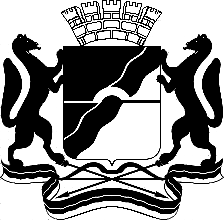 МЭРИЯ ГОРОДА НОВОСИБИРСКАПОСТАНОВЛЕНИЕОт  	  01.06.2015		№        3826	Об отказе в предоставлении разрешений на отклонение от предельных параметров разрешенного строительства, реконструкции объектов капитального строительстваМэр города НовосибирскаА. Е. ЛокотьСпасская2275069ГУАиГ